Université Larbi Ben M’hidi, Oum El-BouaghiMaster (chimie & physique) Matière : Méthodes numériques  & SimulationProf. NouiriTD/TP     N° 03(Résolution des équations différentielles)Exercice  : En utilisant la deuxième loi de Newton, écrire une équation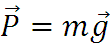 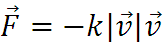 différentielle pour un corps de masse m=0.5 kg en chute libre dans un milieu (eau) de viscosité k= 0.0005 PasTrouver la solution numérique en utilisant la méthode de Runge-Kutta (méthode Euler)Ecrire un programme Fortran pour calculer la vitesse de ce corps en fonction de temps en utilisant la solutionnumériqueComparer les résultats trouvés numériquement avecCeux calculés analytiquement, sachant que la solutionanalytique est:,    avec    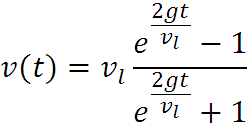 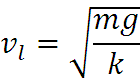 v est la vitesse de corps (t=0, v=0), g=9.81 m/s2 , P est poids, F est force opposée